                                                                                                               *P/4385791*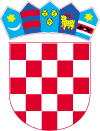 REPUBLIKA HRVATSKAMinistarstvo mora, prometa i infrastruktureUprava sigurnosti plovidbeLučka kapetanija  Slavonski BrodSlavonski Brod, Šetalište braće Radić 19aTel. (035) 446 - 655, Fax: (035) 447 – 418KLASA: 345-20/18-01/207URBROJ: 530-04-14-18-1Slavonski Brod, 02. studenog 2018. godinePRIOPĆENJE BRODARSTVU  br. 30/2018Priopćava se zapovjednicima brodova i sastava, brodarskim tvrtkama, vlasnicima brodova, plutajućih objekata i čamaca te nadležnim tijelima da je Agencije za vodne putove uklonila sve plutače na plovnom putu rijeke Save od Slavonskog Broda do Stare Gradiške zbog očekivanog porasta vodostaja sukladno meteorološkim i hidrološkim uvjetima.                                                                                                                       L U Č K I   K A P E T A N                                                                                                                             kap. Damir Simić       Dostaviti e-mailom:   MMPI-a -  Uprava sigurnosti plovidbe               -  Uprava unutarnje plovidbe      -  Samostalni odjel za odnose s javnošću INTERNATIONAL SAVA RIVER BASIN COMMISSION, ZAGREB Područni ured za zaštitu i spašavanje Slavonski BrodLučka kapetanija Sisak Kapetanija unutrašnje plovidbe Ostrožac, Federacija BiHKapetanija Brčko, Republika SrpskaKapetanija distrikta BrčkoMUP, PU BRODSKO-POSAVSKA – Služba za granicuAgencija za vodne putove – VukovarCarinarnica Slavonski Brod“Hrvatske vode”, Slavonski  Brod“Brodska Posavina “ Slavonski Brod“Dunavski lloyd” Sisak“Feliks” Slavonski Brod“Investitor” Slavonski BrodRTC-Brod, Slavonski BrodOglasna ploča  Lučke kapetanije                                                         18.           Pismohrana – ovdje  